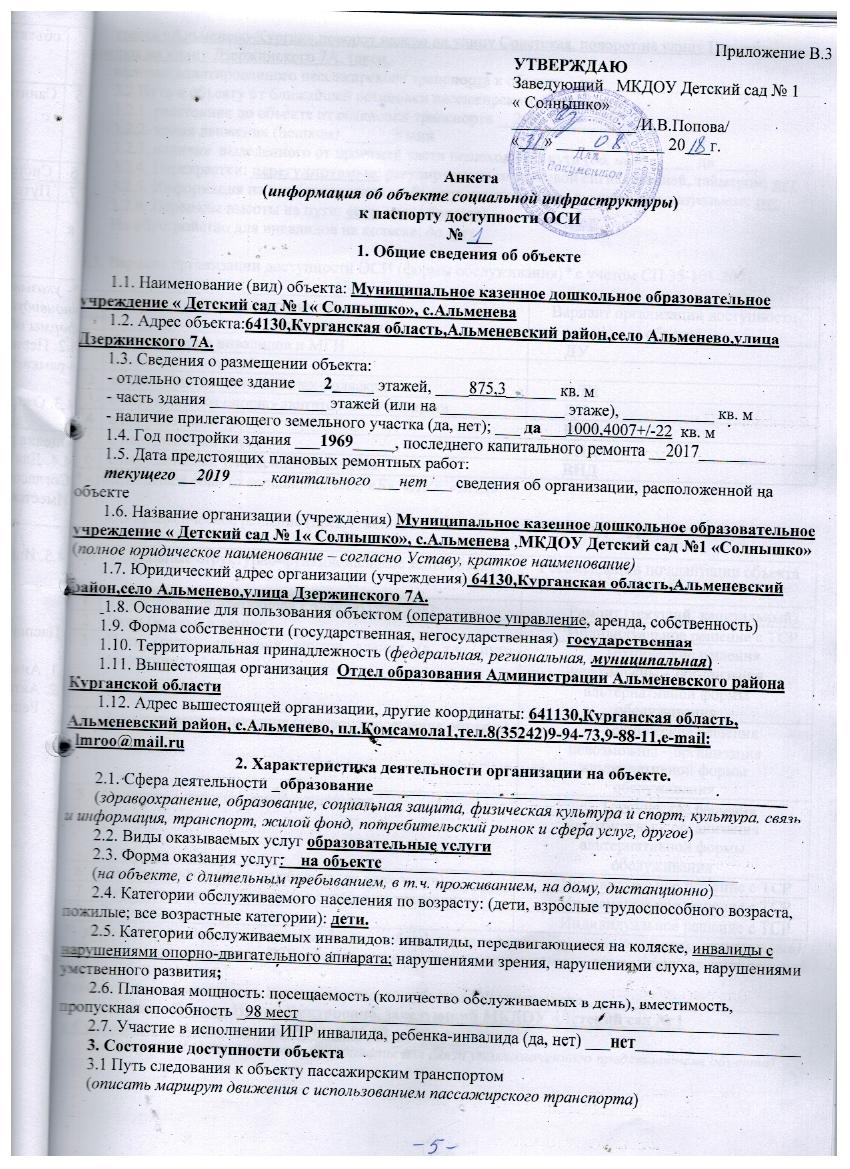 трасса «Альменево-Курган»,поворот налево на улицу Советская, поворот на улицу Гагарина, поворот на улицу Дзержинского 7А, такси.наличие адаптированного пассажирского транспорта к объекту _ нет______________3.2 Путь к объекту от ближайшей остановки пассажирского транспорта: 3.2.1. расстояние до объекта от остановки транспорта __200____________ м3.2.2. время движения (пешком) ______5 мин3.2.3. наличие  выделенного от проезжей части пешеходного пути (да, нет) _____ да_,3.2.4. Перекрестки: нерегулируемые; регулируемые, со звуковой сигнализацией, таймером; нет3.2.5. Информация на пути следования к объекту: акустическая, тактильная, визуальная; нет3.2.6. Перепады высоты на пути: есть, нет ( бордюр)Их обустройство для инвалидов на коляске: да, нет 3.3. Вариант организации доступности ОСИ (формы обслуживания)* с учетом СП 35-101-2001* - указывается один из вариантов: «А», «Б», «ДУ», «ВНД»4. Управленческое решение (предложения по адаптации основных структурных элементов объекта)*- указывается один из вариантов (видов работ): не нуждается; ремонт (текущий, капитальный); индивидуальное решение с ТСР; технические решения невозможны – организация альтернативной формы обслуживанияРазмещение информации на Карте доступности субъекта РФ согласовано ______________согласовано__Попова Ирина Викторовна, заведующий МКДОУ «Детский сад № 1 « Солнышко»,с.Альменева, 8(35242) 9-91-82(подпись, Ф.И.О., должность; координаты для связи уполномоченного представителя объекта)№Категория инвалидов(вид нарушения)Вариант организации доступности объекта1Все категории инвалидов и МГНДУв том числе инвалиды:2передвигающиеся на креслах-коляскахВДН3с нарушениями опорно-двигательного аппаратаДУ4с нарушениями зренияВНД5с нарушениями слухаВНД6с нарушениями умственного развитияВНД№Основные структурно-функциональные зоны объектаРекомендации по адаптации объекта(вид работы)*1Территория, прилегающая к зданию (участок)Ремонт (текущий, капитальный)2Вход (входы) в зданиеИндивидуальное решение с ТСР3Путь (пути) движения внутри здания (в т.ч. пути эвакуации)Технические решения невозможны - организация альтернативной формы                                                             обслуживания4Зона целевого назначения (целевого посещения объекта)Технические решения невозможны - организация альтернативной формы                                                             обслуживания5Санитарно-гигиенические помещенияТехнические решения невозможны - организация альтернативной формы                                                             обслуживания6Система информации на объекте (на всех зонах)Индивидуальное решение с ТСР7Пути движения  к объекту (от остановки транспорта)Индивидуальное решение с ТСР8Все зоны и участкиИндивидуальное решение с ТСР